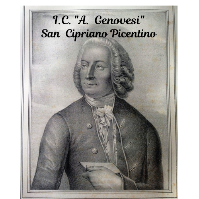 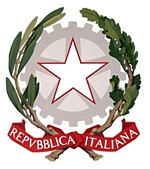 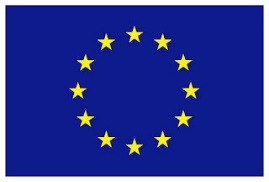 ISTITUTO COMPRENSIVO STATALE  “Antonio Genovesi”  SAIC87700Cwww.icsanciprianopicentino.edu.itREGISTRO MENSILE FOTOCOPIESCUOLA ________________________________ PLESSO______________________________________________MESE ___________________SCUOLA ________________________________ PLESSO______________________________________________MESE ___________________SCUOLA ________________________________ PLESSO______________________________________________MESE ___________________SCUOLA ________________________________ PLESSO______________________________________________MESE ___________________SCUOLA ________________________________ PLESSO______________________________________________MESE ___________________DATACL/SEZN. FOTOCOPIEFIRMA DOCENTECAUSALE